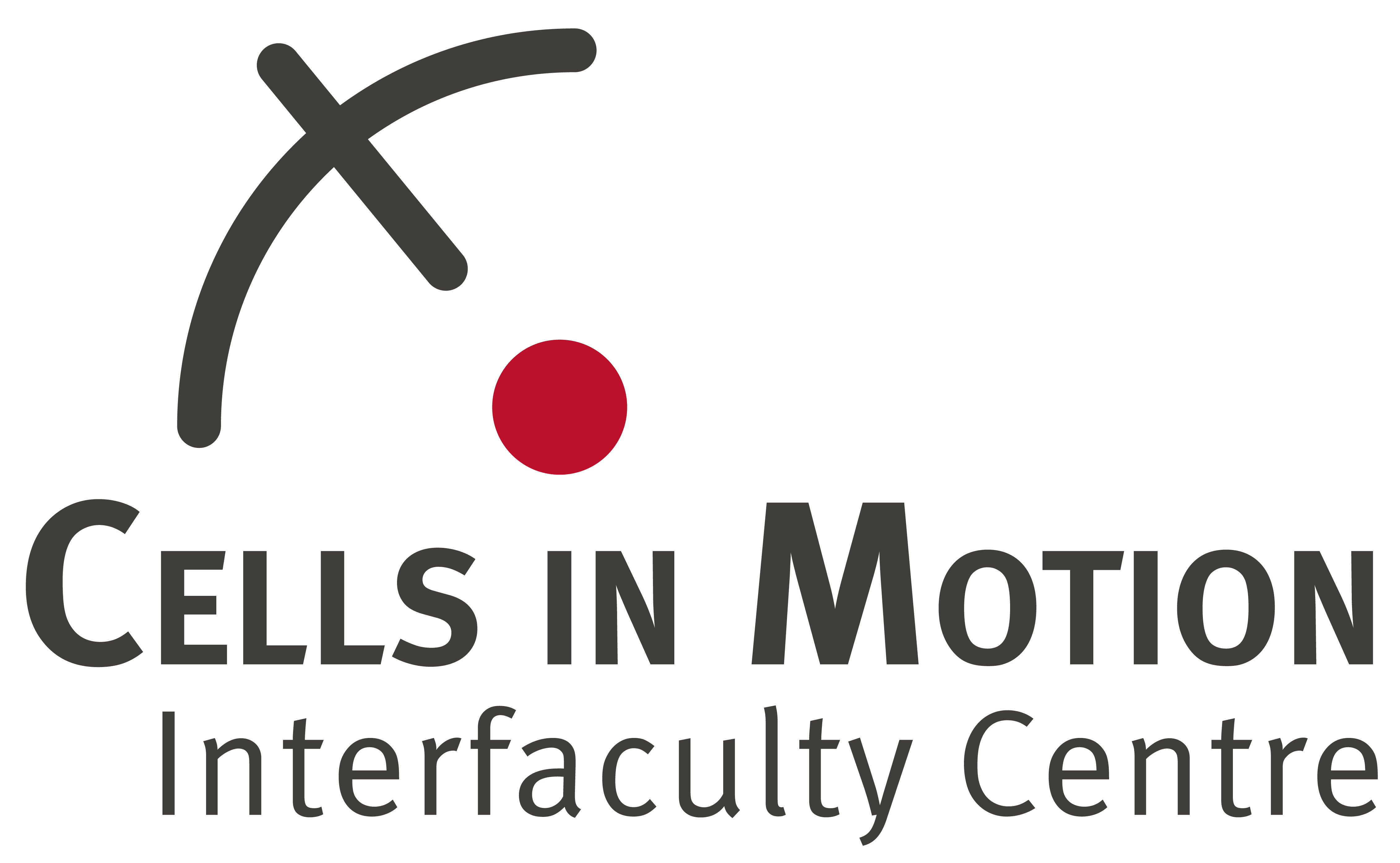 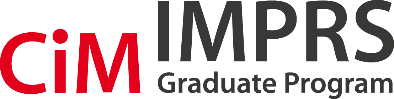 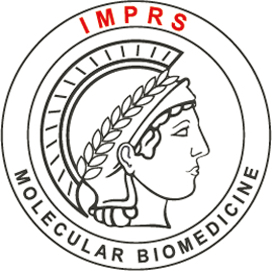 Reference request formDear referee,We would be grateful if you could provide us with an evaluation of the applicant's academic and general suitability for postgraduate studies. Please upload the completed form at the website given in our recent e-mail which was forwarded to you by the applicant. In order to do this you will need the applicant’s registration code which you can also find in our e-mail. Thank you in advance for assisting in the evaluation of the applicant.Sincerely yours,Prof. Dr. Martin K. Wild(Please use word processor to fill in the form)Please rate the applicant in comparison to other students with equivalent trainingShort letter of recommendation: Please give your impression of the applicant and comment specifically on strengths and limitiatons for postgraduate studies. What do you consider to be the applicant’s strengths or talents?What could the applicant still improve in the future?Name of applicantName of refereeReferee’s institutionSince when and in which function do you know the applicant? Since when and in which function do you know the applicant? Best in classTop5%Top10%Top20%Top50%next50%CannotassessTheoretical knowledgeTechnical proficiencyAbility to work independentlyAbility to work in a teamMotivationIntellectual abilitiesAbility to express oneselfAcademic achievementsCreativityFlexibilityOverall recommendationDateName (no signature required)